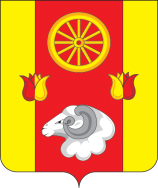 АДМИНИСТРАЦИЯРЕМОНТНЕНСКОГО  СЕЛЬСКОГО  ПОСЕЛЕНИЯРАСПОРЯЖЕНИЕот   28.12.2017  года                 с. Ремонтное                               №   129Об утверждении инструкции по проведению в Администрации Ремонтненского сельского поселениятестирования в целях определения соответствия гражданинаРоссийской Федерации базовым квалификационным требованиямВо исполнение Федерального закона от 02.03.2007 №25-ФЗ  «О муниципальной службе в Российской Федерации» 	1. Утвердить инструкцию по проведению в Администрации Ремонтненского сельского поселения тестирования в целях определения соответствия гражданина  Российской Федерации базовым квалификационным требованиям, согласно приложению к настоящему распоряжению.	2. Контроль за исполнением распоряжения оставляю за собой.Глава Администрации Ремонтненского сельского поселения                                                            А.Я. Яковенко                                                                                         Инструкция по проведению в Администрации Ремонтненского сельского поселения тестирования в целях определения соответствия гражданина Российской Федерации базовым квалификационным требованиям Общие положения1. Тестирование проводится в отношении:- граждан, поступающих на муниципальную службу, по результатам конкурса;- граждан, поступающих на муниципальную службу, без проведения конкурса.2. Целью тестирования является выявление уровня знаний у граждан, претендующих на замещение вакантных должностей муниципальной службы (далее – претенденты), для дальнейшего принятия решения в рамках заседания конкурсной комиссии или рассмотрения вопроса о назначении на должность муниципальной службы без проведения конкурса на замещение вакантной должности муниципальной службы. 3. В качестве базы тестовых вопросов могут быть использованы тестовые вопросы, сформированные Минтрудом России, или иные тестовые вопросы, разработанные самостоятельно органом местного самоуправления, в том числе с использованием тестовых вопросов, сформированных Минтрудом России.4. Возможность прохождения индивидуального теста в целях самопроверки обеспечена Минтрудом России в разделе «Тесты для самопроверки» в федеральной государственной информационной системе «Федеральный портал государственной службы и управленческих кадров» (http://gossluzhba.gov.ru), в связи с чем, рекомендуется заранее уведомить об этом претендентов.5. На основе тестовых вопросов, содержащихся в базе тестовых вопросов, сформированной органом местного самоуправления, формируются индивидуальные тесты.Типовой тест на соответствие базовым квалификационным требованиям размещен на официальном сайте Минтруда России http://www.rosmintrud.ru/ministry/programms/gossluzhba/16/2).6. Количество тестовых вопросов в индивидуальном тесте составляет 40, включая восемь тестовых вопросов по каждому из следующих блоков тестовых вопросов:- на знание государственного языка Российской Федерации – русского языка;- на знание Конституции Российской Федерации и основ конституционного устройства Российской Федерации;- на знание законодательства о муниципальной службе;- на знание законодательства Российской Федерации о противодействии коррупции;- на знания в области информационно-коммуникационных технологий.7. Время, отведенное на прохождение тестирования, составляет 40 минут.8. О дате, времени и месте проведения тестирования рекомендуется известить претендентов заранее.Подготовка к проведению тестирования9. Допуск претендентов к тестированию предлагается осуществлять по документам, удостоверяющим их личность. 10. В аудиториях для проведения тестирования рекомендуется обеспечить следующие условия:- подготовить часы, находящиеся в поле зрения лиц, присутствующих в аудиториях;- подготовить места для непосредственного прохождения тестирования и для личных вещей претендентов (далее – лица, участвующие в тестировании);- создать условия, учитывающие состояние здоровья, особенности психофизического развития и индивидуальных возможностей лиц, проходящих тестирование, с ограниченными возможностями здоровья и инвалидов в случае их участия в тестировании.11. Количество, общую площадь и состояние аудиторий, предоставляемых для проведения тестирования, рекомендуется определять с учетом обеспечения его проведения в условиях, соответствующих требованиям санитарно-эпидемиологических правил и нормативов. Количество аудиторий предлагается определять исходя из общей численности лиц, участвующих в тестировании, и вместимости аудиторий. Количество аудиторий должно формироваться с учетом наполнения аудиторий, обеспечивающего комфортные условия для прохождения тестирования (не более пятнадцати человек в аудитории).12. Перед проведением тестирования лица размещаются в аудиториях в соответствии с предварительно определенным порядком. 13. Каждый тестируемый обеспечивается отдельным рабочим местом, оборудованным компьютерной техникой, позволяющей формировать и доводить до каждого тестируемого индивидуальный набор тестов в режиме реального времени. 14. На время проведения тестирования лицам рекомендуется запретить:- иметь при себе средства связи, электронно-вычислительную технику, фото-, аудио- и видеоаппаратуру, справочные материалы, письменные заметки и иные средства хранения и передачи информации, а также выносить из аудиторий материалы, содержащие информацию, полученную в ходе тестирования, на бумажном или электронном носителях. - разговаривать между собой;- вести какие-либо записи на бумажном или ином носителе информации, за исключением носителей информации, предусмотренных для прохождения тестирования;- обмениваться любыми материалами и предметами между собой;- выходить из аудитории без сопровождающего и перемещаться по ней.В случае нарушения лицом, участвующим в тестировании, указанных запретов ему выносится предупреждение, при повторном нарушении – он удаляется с тестирования. Если по состоянию здоровья или другим объективным причинам лицо, участвующее в тестировании, не может завершить выполнение теста, оно имеет право досрочно покинуть аудиторию. Для указанных лиц назначается время для повторного испытания не позднее двух недель со дня проведения тестирования.В случае неявки претендента на тестирование в связи с временной нетрудоспособностью, подтвержденной в установленном порядке, или по иным объективным причинам для указанного лица назначается время проведения тестирования в указанный срок или в течение трех дней после окончания периода временной нетрудоспособности.Проведение тестированияТестирование предлагается осуществлять в форме компьютерного тестирования. Организаторам проведения тестирования рекомендуется запретить оказывать содействие лицам, в том числе передавать им средства связи, электронно-вычислительную технику, фото-, аудио- и видеоаппаратуру, справочные материалы, письменные заметки и иные средства хранения и передачи информации.Тестируемым следует соблюдать порядок проведения тестирования и следовать указаниям организаторов в аудитории, а организаторам – обеспечивать порядок проведения тестирования.Перед началом проведения тестирования проводится инструктаж о порядке заполнения теста в компьютерной программе, предоставляются разъяснения по критериям подведения итогов тестирования и информация о запретах при проведении тестирования, а также дате и месте получения справки с итогами тестирования, за исключением случая, если она выдается непосредственно после окончания тестирования.В аудитории, в которой проводится тестирование, допускается присутствие только лиц, проходящих тестирование, организаторов, включая специалистов, осуществляющих техническое обслуживание компьютерной техники.Особенности проведения тестирования на бумажных носителяхВ случае если проведение компьютерного тестирования не представляется возможным ввиду отсутствия компьютерной техники или по иным объективным причинам, тестирование может быть проведено в письменном виде на бумажных носителях.В аудиториях для проведения тестирования рекомендуется обеспечить следующие условия – организовать места для хранения тестовых заданий с ограниченным для лиц, участвующих в тестировании, доступом.Индивидуальные тесты на бумажных носителях нумеруются.Перед началом проведения тестирования раздаются индивидуальные тесты с инструкцией и иными необходимыми материалами, фиксируется информация о лицах, которым выданы конкретные индивидуальные тесты по номерам, При массовой сдаче завершенных индивидуальных тестов не допускается создание толпы у стола лица, принимающего указанные тесты.Принимая тесты, указанное лицо должно проверить соответствие номера индивидуального теста, который сдается, с номером теста, выданного лицу. Подведение итогов тестированияЗа правильный ответ на каждый тестовый вопрос предлагается присваивать 1 балл. Не сдавшим тестирование предлагается признавать лицо, ответившее правильно менее чем на 20 тестовых вопросов и набравшее соответственно менее 20 баллов.Лицам, прошедшим тестирование, рекомендуется сообщить о результатах непосредственно в день его проведения или не позднее двухнедельного срока после его проведения.По итогам тестирования формируется список претендентов с количеством набранных баллов.